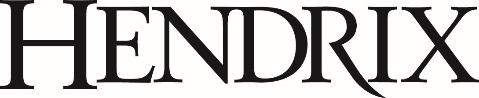 PROPOSED ADDITION OR REVISION FOR MAJORDeadline for submission to Area Chairs: October 18, 2018  Proposer:       	Date:       Department/Program:       	Area:       Interdependent proposals (if any):      Check appropriate box:	 New major		 Change to existing majorProposed change—one sentence summary:      Proposed subject code (if applicable):       Proposed catalog copy for requirements:       Learning goals for this major:      Create a table, with each learning goal as a column and each major requirement as a row, showing which learning goals are supported by each requirement. Feel free to supplement the table with additional explanation if you find it helpful:      If the proposal requires more than 11 courses, please explain why the additional courses are necessary for meeting its learning goals.      What is the rationale for this proposal? If applicable, discuss how the proposal has been informed by the assessment results for the major.      What are the staffing and budget implications of this proposal? If any additional staffing or budget is required beyond what is currently available, how will such resources be procured?      Sample course plan for completing the major in four years:      Sample course plan for completing the major in three years:      Proposers are welcome to attach additional documentation for more complex proposals, such as the addition of a new major.Approval Chain (type name and date of approval)Department chair: 	     Area chair: 	     Curriculum Committee:	     Academic Policy:	     	Faculty:	     